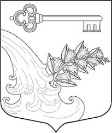 АДМИНИСТРАЦИЯ УЛЬЯНОВСКОГО ГОРОДСКОГО ПОСЕЛЕНИЯ ТОСНЕНСКОГО РАЙОНА ЛЕНИНГРАДСКОЙ ОБЛАСТИПОСТАНОВЛЕНИЕ     Об утверждении Порядка присвоения наименований элементам улично-дорожнойсети (за исключением автомобильных дорогфедерального и регионального значения),наименований элементам планировочнойструктуры, изменения, аннулирования такихнаименований в границах Ульяновскогогородского поселения Тосненского района Ленинградской областиВ соответствии с п. 21 ч. 1 ст. 14 Федерального закона от 06.10.2003 № 131-ФЗ «Об общих принципах организации местного самоуправления в Российской Федерации», руководствуясь Уставом Ульяновского городского поселения Тосненского района Ленинградской области,  ПОСТАНОВЛЯЮ:Утвердить Порядок присвоения наименований элементам улично-дорожной сети (за исключением автомобильных дорог федерального и регионального значения), наименований элементам планировочной структуры, изменения, аннулирования таких наименований в границах Ульяновского городского поселения Тосненского района Ленинградской области согласно приложению.Опубликовать настоящее постановление в сетевом издании «ЛЕНОБИНФОРМ» и разместить на официальном сайте администрации Ульяновского городского поселения Тосненского района Ленинградской области.Настоящее постановление вступает в силу со дня опубликования.Контроль за исполнением данного постановления оставляю за собой.Глава администрации                                                                      К.И. КамалетдиновУТВЕРЖДЕНпостановлением администрацииУльяновского городского поселения Тосненского района Ленинградской областиот 08.06.2023 № 416(приложение)ПОРЯДОКприсвоения наименований элементам улично-дорожной сети (за исключением автомобильных дорог федерального и регионального значения), наименований элементам планировочной структуры, изменения, аннулирования таких наименований в границах Ульяновского городского поселения Тосненского района Ленинградской областиI. Общие положения1. Настоящий Порядок разработан в соответствии с Федеральным законом от  06.10.2003 № 131-ФЗ «Об общих принципах организации местного самоуправления в Российской Федерации», Федеральным законом от 28.12.2013 № 443-ФЗ «О федеральной информационной адресной системе и о внесении изменений в Федеральный закон «Об общих принципах организации местного самоуправления в Российской Федерации», постановлением Правительства Российской Федерации от 19.11.2014 № 1221 «Об утверждении Правил присвоения, изменения и аннулирования адресов», приказом Министерства финансов Российской Федерации от 05.11.2015 № 171Н «Об утверждении Перечня элементов планировочной структуры, элементов улично-дорожной сети, элементов объектов адресации, типов зданий (сооружений), помещений, используемых в качестве реквизитов адреса, и Правил сокращенного наименования адресообразующих элементов» и устанавливает порядок присвоения наименований элементам улично-дорожной сети (за исключением автомобильных дорог федерального и регионального значения), наименований элементам планировочной структуры, изменения, аннулирования таких наименований в границах Ульяновского городского поселения Тосненского района Ленинградской области.2.  В настоящем Порядке используются следующие основные понятия:элемент улично-дорожной сети - улица, проспект, переулок, проезд, набережная, площадь, бульвар, тупик, съезд, шоссе, аллея и иное;элемент планировочной структуры - зона (массив), район (в том числе жилой район, микрорайон, квартал, промышленный район), территория ведения гражданами садоводства или огородничества для собственных нужд, иные территории.3. Иные понятия, используемые в настоящем Порядке, применяются в тех же значениях, что и в нормативных правовых актах Российской Федерации, Ленинградской области.II. Основные требования, предъявляемые к присвоению наименований элементам улично-дорожной сети, элементам планировочной структуры, изменению, аннулированию таких наименований4. Основные требования к наименованиям элементов улично-дорожной сети, элементам планировочной структуры (далее также — наименование):а) наименование не должно повторять уже имеющиеся наименования;б) наименование должно естественно вписываться в уже существующую систему наименований;в) наименование должно быть благозвучным, удобным для произношения, легко запоминающимся и отвечать нормам современного русского литературного языка;г) наименование может содержать информацию об историко-культурном развитии Тосненского городского поселения Тосненского муниципального района Ленинградской области;д) наименование должно соответствовать и опираться на социальные, географические и градостроительные особенности Ульяновского городского поселения Тосненского района Ленинградской области, конкретного населенного пункта, самого объекта, могут закреплять смысловое значение важных исторических событий.5. Присвоение наименований производится в случаях образования новых элементов улично-дорожной сети, элементов планировочной структуры.6. Изменение наименования допускается в случаях:а) при изменении статуса и(или) функционального назначения элементов улично-дорожной сети, элементов планировочной структуры;б) в целях устранения дублирования установленных наименований;в) объединения или разделения элементов улично-дорожной сети, элементов планировочной структуры.7. Аннулирование наименования производится в случаях прекращения существования (утраты, исчезновения) элемента улично-дорожной сети, элемента планировочной структуры, при объединении 2-х и более элементов улично-дорожной сети, элементов планировочной структуры8. Присвоение, изменение наименований, увековечивающих память выдающихся событий и людей, осуществляется с учетом положений пункта 13 настоящего Порядка.III. Порядок внесения предложений о присвоении, изменении наименований, аннулирования наименований9. Началом действий заинтересованных лиц по присвоению, изменению наименования является опубликованная в печатных местных средствах массовой информации и(или) размещенная в информационно-телекоммуникационной сети «Интернет» соответствующая информация (извещение, уведомление) администрации Ульяновского городского поселения Тосненского района Ленинградской области.10. Информация содержит сведения об элементах улично-дорожной сети, элементах планировочной структуры, которым требуется присвоить, изменить наименование, сроках, месте и форме приема предложений о присвоении, изменении наименований, а также может включать схематические, картографические изображения элементов улично-дорожной сети, элементов планировочной структуры, которым планируется присвоить, изменить наименование.11. Предложения о присвоении наименования, об изменении наименований (далее — предложения) могут вносить:а) граждане (в индивидуальном порядке или посредством коллективных обращений);б) юридические лица;в) общественные объединения;г) органы территориального общественного самоуправления;д) органы государственной власти, органы местного самоуправления.12. Предложение лиц, указанных в пункте 11 настоящего Порядка (далее — инициаторы) должно содержать:а) информацию об инициаторах:для граждан — фамилию, имя, отчество (при наличии), почтовый адрес, контактный телефон, подпись;для юридического лица, общественного объединения, органов территориального общественного самоуправления, органов государственной власти, органов местного самоуправления — наименование, фирменное наименование (при наличии), место нахождения, почтовый адрес, подпись уполномоченного лица;б) предлагаемое наименование и обоснование предлагаемого наименования;в) сведения, указанные в пункте 13 настоящего Порядка.13. Присвоение наименованиям имен, фамилий выдающихся личностей, известных жителей Ульяновского городского поселения, Тосненского муниципального района, граждан Российской Федерации и иностранных граждан, памятных событий может производиться только новым элементам улично-дорожной сети, элементам планировочной структуры по истечении не менее пяти лет со дня смерти указанных лиц или по прошествии памятного события.В случаях, указанных в абзаце первом настоящего пункта, предложение инициатора помимо сведений, указанных в пункте 12 настоящего Порядка, также должно содержать биографическую справку о жизни, деятельности и заслугах лиц, краткую историческую справку о событии, содержащую информацию о достоверности события.14. При аннулировании наименования администрация Ульяновского городского поселения Тосненского района Ленинградской области публикует и(или) размещает об этом соответствующую информацию. При этом сбор предложений не осуществляется.В случаях, указанных в пункте 7 настоящего Порядка, сектор по архитектуре, градостроительству и земельным вопросам администрации Ульяновского городского поселения Тосненского района Ленинградской области направляет в комиссию по присвоению элементам улично-дорожной сети, элементам планировочной структуры, изменению и аннулированию таких наименований информацию о необходимости аннулирования наименования.IV. Комиссия по присвоению элементам улично-дорожной сети, элементам планировочной структуры, изменению и аннулированию таких наименований 15. Для рассмотрения предложений (информации) создается комиссия по присвоению элементам улично-дорожной сети, элементам планировочной структуры (далее — Комиссия).16. В состав Комиссии включаются депутаты Совета депутатов Ульяновского городского поселения Тосненского района Ленинградской области, иные лица. К участию в работе Комиссии в качестве экспертов могут приглашаться краеведы, историки и представители общественных организаций.Персональный состав, порядок деятельности Комиссии утверждаются постановлением администрации Ульяновского городского поселения Тосненского района Ленинградской области.17.  Комиссия рассматривает поступившие предложения и(или) информацию и принимает решение, которое в течение пяти рабочих дней со дня его принятия направляется в администрацию Ульяновского городского поселения Тосненского района Ленинградской области.V.  Порядок присвоения, изменения и аннулирования наименований элементам улично-дорожной сети и элементам планировочной структуры18.  При поступлении решения Комиссии администрация Ульяновского городского поселения Тосненского района Ленинградской области вправе:а) подготовить проект постановления о присвоении, изменении, аннулировании наименования элементу улично-дорожной сети, элементу планировочной структуры;б) в случае, если в решении Комиссии содержатся два и более вариантов для одного наименования — осуществить мероприятия по выявлению общественного мнения путем проведения опроса, в том числе с использованием официального сайта администрации Ульяновского городского поселения Тосненского района Ленинградской области в информационно-телекоммуникационной сети «Интернет». Результаты опроса являются основанием для подготовки проекта постановления о присвоении, изменении наименования элементу улично-дорожной сети, элементу планировочной структуры.19. Постановление администрации Ульяновского городского поселения Тосненского района Ленинградской области о присвоении, изменении, аннулировании наименования элементу улично-дорожной сети, элементу планировочной структуры (далее — постановление) подлежит опубликованию и обнародованию в порядке, установленном Уставом Ульяновского городского поселения Тосненского района Ленинградской области.20. Постановление подлежит обязательному внесению в государственный адресный реестр в течение 3 рабочих дней со дня принятия такого постановления.21. Датой присвоения, изменения, аннулирования наименования элементу улично-дорожной сети, элементу планировочной структуры признается дата внесения сведений о наименовании в государственный адресный реестр.08.06.2023№416